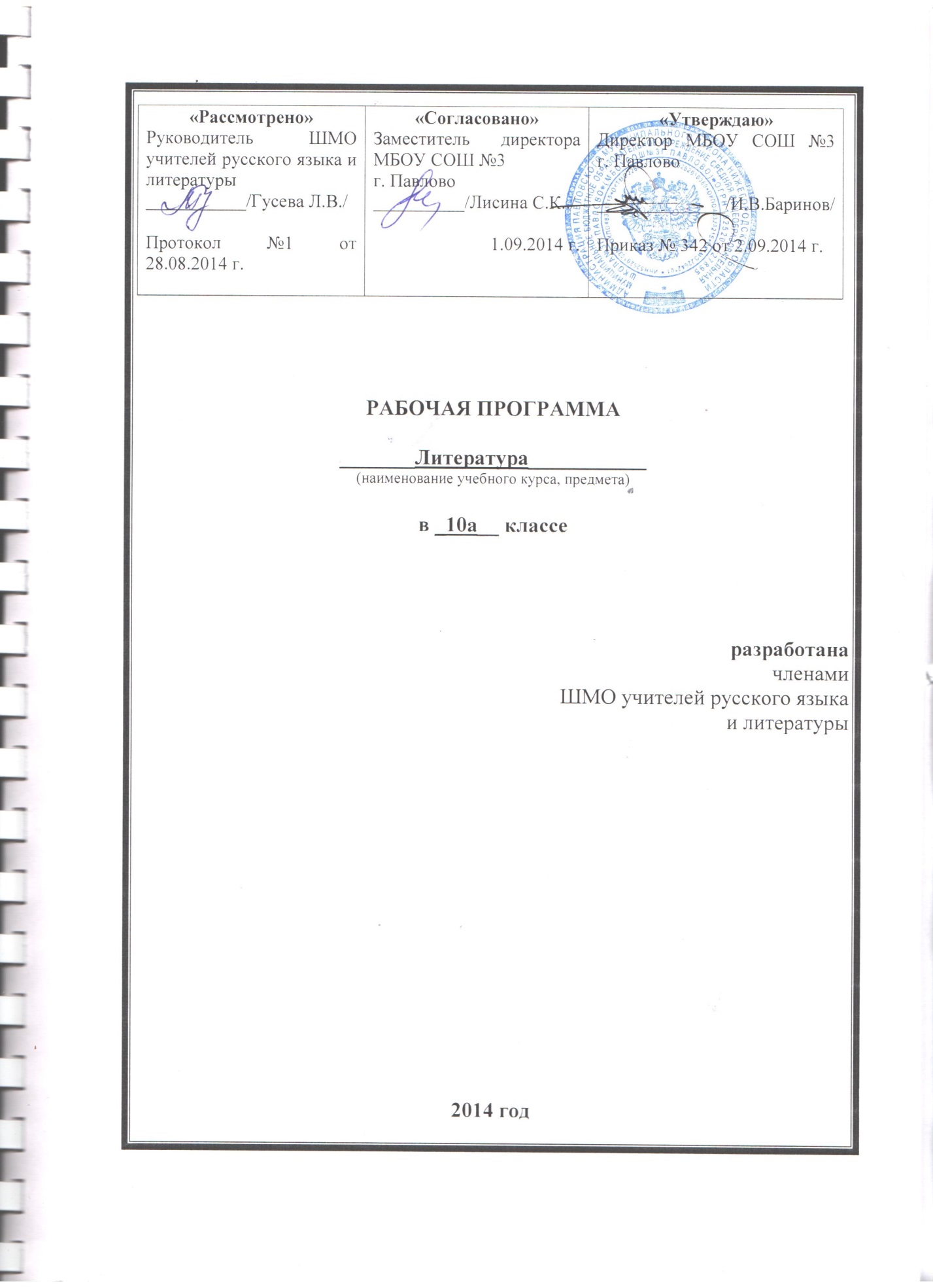 ПОЯСНИТЕЛЬНАЯ ЗАПИСКА Данная рабочая программа ориентирована на учащихся 10 класса и реализуется на основе Федерального компонента государственного образовательного стандарта среднего общего образования на базовом уровне, программы по литературе для 10-11 кл. авторов С.А.Зинина, В.А.Чалмаева (сборник: Программа по литературе для 5-11 классов общеобразовательной школы / Авторы-составители: Меркин Г.С., Зинин С.А., Чалмаев.-4-е изд., испр. И доп.- М.: ООО «ТИД «:«Русское слово-РС», 2008 г., учебника: Сахаров В.И., Зинин С.А. Литература. 10 класс: Учебник для 10 класса общеобразовательных учреждений: В 2-хчастях - М.: ООО «ТИД «Русское слово-РС»,2009.          Программа конкретизирует содержание предметных тем образовательного стандарта, дает распределение учебных часов по разделам курса и рекомендуемую последовательность изучения тем и разделов учебного предмета с учетом межпредметных и внутрипредметных связей, логики учебного процесса, возрастных особенностей учащихся, определяет минимальный набор сочинений. Рабочая программа рассчитана на 102 часа (3 урока в неделю), из которых 20 часов отведено на развитие устной и письменной речи обучающихся.      В течение учебного года возможна корректировка распределения часов по темам с учетом хода усвоения учебного материала обучающимися или в связи с другими объективными причинами.Изучение литературы в старшей школе на базовом уровне направлено на достижение следующих целей:• воспитание духовно развитой личности, готовой к самопознанию и самосовершенствованию, способной к созидательной деятельности в современном мире; формирование гуманистического мировоззрения, национального самосознания, гражданской позиции, чувства патриотизма, любви и уважения к литературе и ценностям отечественной культуры;• развитие представлений о специфике литературы в ряду других искусств; культуры читательского восприятия художественного текста, понимания авторской позиции, исторической и эстетической обусловленности литературного процесса; образного и аналитического мышления, эстетических и творческих способностей учащихся, читательских интересов, художественного вкуса; устной и письменной речи учащихся;• освоение текстов художественных произведений в единстве содержания и формы, основных историко-литературных сведений и теоретико-литературных понятий; формирование общего представления об историко-литературном процессе;           • совершенствование умений анализа и интерпретации литературного произведения как художественного целого в его историко-литературной обусловленности с использованием теоретико-литературных знаний; написания сочинений различных типов; поиска, систематизации и использования необходимой информации, в том числе в сети Интернета.Главным при изучении предмета «Литература» остается работа с художественным текстом, что закономерно является важнейшим приоритетом в преподавании предмета.Содержание стандарта может быть реализовано следующими видами усложняющейся учебной деятельности:      – рецептивная деятельность: чтение и полноценное восприятие художественного текста, заучивание наизусть (важна на всех этапах изучения литературы);– репродуктивная деятельность: осмысление сюжета произведения, изображенных в нем событий, характеров, реалий (осуществляется в виде разного типа пересказов (близких к тексту, кратких, выборочных, с соответствующими лексико-стилистическими заданиями и изменением лица рассказчика); ответов на вопросы репродуктивного характера);– продуктивная творческая деятельность: сочинение разных жанров, выразительное чтение художественных текстов, устное словесное рисование, инсценирование произведения, составление киносценария;– поисковая деятельность: самостоятельный поиск ответа на проблемные вопросы, комментирование художественного произведения, установление ассоциативных связей с произведениями других видов искусства;– исследовательская деятельность: анализ текста, сопоставление произведений художественной литературы и выявление в них общих и своеобразных черт.В 10 классе происходит обогащение, «наращивание» усвоенных в курсе основной школы понятий и одновременно с этим введение новейшей терминологии    Основной формой организации образовательного процесса остается классно-урочная система. Возможна модификация традиционного урока: очная или заочная экскурсия в дом-музей писателя или по литературным местам; диспут, литературная викторина, пресс-конференция, творческий конкурс и др. В процессе изучения курса литературы обучающиеся могут принимать участие в проектной деятельности и учебно-исследовательской работе.           В результате освоения содержания курса литературы обучающийся получает возможность совершенствовать и расширить круг общих учебных умений, навыков и способов деятельности, овладение которыми является необходимым условием развития и социализации обучающихся.          Для реализации задач литературного образования в 10 классе осуществлён вариант «линейного» рассмотрения историко-литературного материала. Изучение художественной литературы предполагает систематическое чтение и осмысление текстов, постижение своеобразия творческой личности писателя и его литературного наследия.В целях обеспечения последовательного, систематического изложения материала курс построен на историко-литературной основе, что предполагает следование хронологии литературного процесса.              2.Требования к уровню подготовки  учащихсяВ результате изучения литературы на базовом уровне обучающийся должен знать /понимать:образную природу словесного искусства;содержание изученных литературных произведений;основные факты жизни и творчества писателей-классиков XIX—XX веков;основные закономерности историко-литературного процесса и черты литературных направлений;основные теоретико-литературные понятия;
уметь:воспроизводить содержание литературного произведения;анализировать и интерпретировать художественное произведение, используя сведения по истории и теории литературы (тематика, проблематика, нравственный пафос, система образов, особенности композиции, изобразительно-выразительные средства языка, художественная деталь); анализировать эпизод (сцену) изученного произведения, объяснять его связь с проблематикой произведения;соотносить художественную литературу с общественной жизнью и культурой; раскрывать конкретно-историческое и общечеловеческое содержание изученных литературных произведений; выявлять «сквозные» темы и ключевые проблемы русской литературы; соотносить произведение с литературным направлением эпохи;определять род и жанр произведения;сопоставлять литературные произведения;выявлять авторскую позицию;выразительно  читать изученные  произведения  (или   их фрагменты), соблюдая нормы литературного произношения;аргументированно формулировать свое отношение к прочитанному произведению;писать рецензии на прочитанные произведения и сочинения разных жанров на литературные темы.применять приобретенные знания и умения в практической деятельности и современной жизни для самостоятельного знакомства с явлениями художественной культуры и оценки их эстетической значимости.3.Календарно-тематический план по литературе 10 класс                     4. Содержание программы учебного предмета102 ч      Введение (1 час).Прекрасное начало (К истории русской литературы 19 века).Из  литературы  первой  половины  XIX  векаА.С. ПУШКИН (4 часа)Стихотворения: «Воспоминания в Царском Селе», «Вольность», «Деревня», «Погасло дневное светило...», «Разговор книгопродавца с поэтом», «...Вновь я посетил...», «Элегия» («Безумных лет угасшее веселье...»), «Свободы сеятель пустынный...», «Подражание Корану» (IX. «И путник усталый на Бога роптал...»), «Брожу ли я вдоль улиц шумных...» и др. по выбору, поэма «Медный всадник».Основные темы и мотивы пушкинской лирики. Пушкин о назначении поэта и поэзии. Конфликт между интересами личности и государства в поэме «Медный всадник».   Внутрипредметные связи: одические мотивы «петровской» темы в творчестве М.В. Ломоносова и А.С. Пушкина; традиции романтической лирики В.А. Жуковского и К.Н. Батюшкова в пушкинской поэзии.Межпредметные связи: историческая основа сюжета поэмы «Медный всадник».Знать опорные понятия: философская лирика, поэма как лиро-эпический жанр.Уметь: анализировать литературное произведение, используя сведения по истории и теории литературы (художественная структура, тематика, проблематика, нравственный пафос, система образов, особенности композиции, художественного времени и пространства, изобразительно-выразительные средства языка, художественная деталь); анализировать эпизод (сцену) изученного произведения, объяснять его связь с проблематикой произведения;Применять полученные знания и умения в устной и письменной речи; находить и грамотно использовать нужную информацию о литературе, о конкретном произведении или авторе с помощью различных источников.М.Ю. ЛЕРМОНТОВ (4 часа)Стихотворения: «Как часто, пестрою толпою окружен...», «Валерик», «Молитва» («Я, Матерь Божия, ныне с молитвою...»), «Я не унижусь пред тобою...», «Сон» («В полдневный жар в долине Дагестана...»), «Выхожу один я на дорогу... » и др. по выбору. Поэма «Демон».Мотивы одиночества, неразделенной любви, невостребованности высокого поэтического дара в лермонтовской поэзии. Особенности богоборческой темы в поэме М.Ю. Лермонтова «Демон». Романтический колорит поэмы, ее образно-эмоциональная насыщенность. Перекличка основных мотивов «Демона» с лирикой поэта.Внутрипредметные связи: образ поэта-пророка в лирике М.Ю. Лермонтова и А.С. Пушкина; традиции русского романтизма в лермонтовской поэзии.Межпредметные связи: живопись и рисунки М.Ю. Лермонтова; музыкальные интерпретации стихотворений Лермонтова (А.С. Даргомыжский, М.А. Балакирев, А. Рубинштейн и др.)Знать опорные понятия: духовная лирика, романтическая поэма.Уметь: анализировать литературное произведение, используя сведения по истории и теории литературы (художественная структура, тематика, проблематика, нравственный пафос, система образов, особенности композиции, художественного времени и пространства, изобразительно-выразительные средства языка, художественная деталь); анализировать эпизод (сцену) изученного произведения, объяснять его связь с проблематикой произведения;Применять полученные знания и умения в устной и письменной речи; находить и грамотно использовать нужную информацию о литературе, о конкретном произведении или авторе с помощью различных источников.Н.В. ГОГОЛЬ (3 часа+2р)Повести: «Невский проспект», «Нос».      «Ах, Невский…Всемогущий Невский» «Петербургские повести»). Сравнительная характеристика Пискарева и Пирогова (по повести «Невский проспект»). Чин или Человек (по повести «Нос»).Знать опорные понятия: ирония, гротеск, фантасмагория.Внутрипредметные связи: тема Петербурга в творчестве А.С. Пушкина и Н.В. Гоголя.Межпредметные связи: иллюстрации художников к повестям Гоголя (Н. Альтман, В. Зелинский, Кукрыниксы и др.)Знать опорные понятия: ирония, гротеск, фантасмагория.Уметь: анализировать литературное произведение, используя сведения по истории и теории литературы (художественная структура, тематика, проблематика, нравственный пафос, система образов, особенности композиции, художественного времени и пространства, изобразительно-выразительные средства языка, художественная деталь); анализировать эпизод (сцену) изученного произведения, объяснять его связь с проблематикой произведения;Применять полученные знания и умения в устной и письменной речи; находить и грамотно использовать нужную информацию о литературе, о конкретном произведении или авторе с помощью различных источников.Урок внеклассного чтения № 1Сочинение по творчеству Н.В.Гоголя (тему выбирает обучающийся) Литература и журналистика 50-80-х годов 19 века (2 часа).Социально-политическая ситуация в России второй половины XIX века. «Крестьянский вопрос» как определяющий фактор идейного противостояния в обществе. Разногласия между либеральным и революционно-демократическим крылом русского общества, их отражение в литературе и журналистике 1850—1860-х годов. Демократические тенденции в развитии русской культуры, ее обращенность к реалиям современной жизни. Развитие реалистических традиций в прозе И.С. Тургенева, И.А. Гончарова, Л.Н. Толстого, А.П. Чехова и др. «Некрасовское» и «элитарное» направления в поэзии, условность их размежевания. Расцвет русского национального театра (драматургия А.Н. Островского и А.П. Чехова). Новые типы героев и различные концепции обновления российской жизни (проза Н.Г. Чернышевского, Ф.М. Достоевского, Н.С. Лескова и др.). Вклад русской литературы второй половины XIX века в развитие отечественной и мировой культуры.А.Н. ОСТРОВСКИЙ (6 часов+2р)Пьесы: «Свои люди — сочтемся!», «Гроза».«Колумб Замоскворечья» (слово об  А.Н.Островском). Нравственные проблемы в комедии А.Н. Островского «Свои люди – сочтёмся!». Идейно-художественное своеобразие  драмы Н.А. Островского «Гроза». Город  Калинов и его обитатели. Быт и нравы «темного царства». Молодое поколение в драме  «Гроза». Сила и слабость характера Катерины.Роль второстепенных и внесценических персонажей в «Грозе». «Гроза» в русской критике (Н.А. Добролюбов, Д.И. Писарев, А.А. Григорьев).Знать опорные понятия: семейно-бытовая коллизия, речевой жест.Внутрипредметные связи: традиции отечественной драматургии в творчестве А.Н. Островского (пьесы Д.И. Фонвизина, А.С. Грибоедова, Н.В. Гоголя).Межпредметные связи: А.Н.Островский и русский театр; сценические интерпретации пьес А.Н. Островского.Для самостоятельного чтения: пьесы «Бесприданница», «Волки и овцы».Знать опорные понятия: семейно-бытовая коллизия, речевой жест.Уметь: анализировать литературное произведение, используя сведения по истории и теории литературы (художественная структура, тематика, проблематика, нравственный пафос, система образов, особенности композиции, художественного времени и пространства, изобразительно-выразительные средства языка, художественная деталь); анализировать эпизод (сцену) изученного произведения, объяснять его связь с проблематикой произведения;Применять полученные знания и умения в устной и письменной речи; находить и грамотно использовать нужную информацию о литературе, о конкретном произведении или авторе с помощью различных источников.Тестовые задания по творчеству А.Н.Островского.И.А. ГОНЧАРОВ (5часов+1р)Роман «Обломов».Судьба и личность. Идейно-художественное своеобразие романа «Обломов». Образ ОбломоваПонятие «обломовщина». Обломов и   Штольц (сравнительная характеристика). Женские образы в романе. Художественное мастерство романа. Роман «Обломов» в русской критике (Н.А. Добролюбов, Д.И. Писарев, А.В. Дружинин).Внутрипредметные связи: И.С. Тургенев и Л.Н. Толстой о романе «Обломов»; Онегин и Печорин как литературные предшественники Обломова.Межпредметные связи: музыкальные темы в романе «Обломов»; к/ф «Несколько дней из жизни И.И. Обломова» (реж. Н. Михалков).Для самостоятельного чтения: роман «Обыкновенная история».Знать опорные понятия: образная типизация, символика детали.Уметь: анализировать литературное произведение, используя сведения по истории и теории литературы (художественная структура, тематика, проблематика, нравственный пафос, система образов, особенности композиции, художественного времени и пространства, изобразительно-выразительные средства языка, художественная деталь); анализировать эпизод (сцену) изученного произведения, объяснять его связь с проблематикой произведения;Применять полученные знания и умения в устной и письменной речи; находить и грамотно использовать нужную информацию о литературе, о конкретном произведении или авторе с помощью различных источников.Тестовые задания по творчеству И.А.Гончарова.И.С. ТУРГЕНЕВ (7 часов+2р)Цикл «Записки охотника» (2—3 рассказа по выбору), роман «Отцы и дети», стихотворения в прозе: «Порог», «Памяти Ю.П. Вревской», «Два богача» и др. по выбору.Яркость и многообразие народных типов в рассказах цикла «Записки охотника». Отражение различных начал русской жизни, внутренняя красота и духовная мощь русского человека как центральная тема цикла.Творческая история и своеобразие романа «Отцы и дети». Общественная атмосфера и её отражение в романе Взаимоотношения Базарова с Кирсановыми. Базаров и Одинцова. Базаров и его родители. Нигилизм и его последствия. Базаров перед лицом смерти. Философские итоги романа, смысл его названия. Русская критика о романе и его герое (статьи Д.И. Писарева, Н.Н. Страхова, М.А. Антоновича).Гимн вечной жизни «Стихи в прозе» И.С.Тургенева Художественная выразительность, лаконизм и философская насыщенность тургеневских миниатюр. Отражение русского национального самосознания в тематике и образах стихотворений.Внутрипредметные связи: И.С. Тургенев и группа «Современника»; литературные реминисценции в романе «Отцы и дети».Межпредметные связи: историческая основа романа «Отцы и дети» («говорящие» даты в романе); музыкальные темы в романе; песенная тематика рассказа «Певцы».Для самостоятельного чтения: романы «Рудин», «Дворянское гнездо».Знать опорные понятия: социально-психологический роман; принцип «тайной психологии» в изображении внутреннего мира героев.Уметь: анализировать литературное произведение, используя сведения по истории и теории литературы (художественная структура, тематика, проблематика, нравственный пафос, система образов, особенности композиции, художественного времени и пространства, изобразительно-выразительные средства языка, художественная деталь); анализировать эпизод (сцену) изученного произведения, объяснять его связь с проблематикой произведения;Применять полученные знания и умения в устной и письменной речи; находить и грамотно использовать нужную информацию о литературе, о конкретном произведении или авторе с помощью различных источников.Сочинение-рассуждение по роману И.С.Тургенева «Отцы и дети».Н.Г. ЧЕРНЫШЕВСКИЙ (3 часа)Роман «Что делать? » (обзор).Злободневное и вечное в романе «Что делать».Внутрипредметные связи: Н.Г. Чернышевский и писатели демократического лагеря; традиционный сюжет «rendez-vous» и его трансформация в романе «Что делать?».Межпредметные связи: диссертация Н.Г. Чернышевского «Эстетические отношения искусства к действительности» и поэтика романа «Что делать?».Знать опорные понятия: ложная интрига; литературная утопия.Уметь: анализировать литературное произведение, используя сведения по истории и теории литературы (художественная структура, тематика, проблематика, нравственный пафос, система образов, особенности композиции, художественного времени и пространства, изобразительно-выразительные средства языка, художественная деталь); анализировать эпизод (сцену) изученного произведения, объяснять его связь с проблематикой произведения;Применять полученные знания и умения в устной и письменной речи; находить и грамотно использовать нужную информацию о литературе, о конкретном произведении или авторе с помощью различных источников.Н.А. НЕКРАСОВ (7часов+2р)Стихотворения: «В дороге», «Вчерашний день, часу в шестом...», «Блажен незлобивый поэт...», «Поэт и гражданин», «Русскому писателю», «О погоде», «Пророк», «Элегия (А.Н.Еракову)», «О Муза! я у двери гроба...», «Мы с тобой бестолковые люди...» и др. по выбору; поэма «Кому на Руси жить хорошо».Н.А.Некрасов-поэт «мести и печали». Основные темы и идеи лирики Некрасова. Жанр,  композиция, фольклорные мотивы в поэме «Кому на Руси жить хорошо». Душа народа русского… Народ в споре о счастье. Идейный смысл рассказов о грешниках. Образ Гриши Добросклонова и его идейно-композиционное звучание.Внутрипредметные связи: образ пророка в лирике А.С. Пушкина, М.Ю. Лермонтова, Н.А. Некрасова; связь поэмы «Кому на Руси жить хорошо» с фольклорной традицией.Межпредметные связи: некрасовские мотивы в живописи И. Крамского, В. Иванова, И. Репина, Н. Касаткина и др.; жанр песни в лирике Н.А. Некрасова.Для самостоятельного чтения: поэмы «Саша», «Дедушка».Знать опорные понятия: народность художественного творчества; демократизация поэтического языка.Уметь: анализировать литературное произведение, используя сведения по истории и теории литературы (художественная структура, тематика, проблематика, нравственный пафос, система образов, особенности композиции, художественного времени и пространства, изобразительно-выразительные средства языка, художественная деталь); анализировать эпизод (сцену) изученного произведения, объяснять его связь с проблематикой произведения;Применять полученные знания и умения в устной и письменной речи; находить и грамотно использовать нужную информацию о литературе, о конкретном произведении или авторе с помощью различных источников.Сочинение-рассуждение по поэме Н.А.Некрасова «Кому на Руси жить хорошо».Ф.И. ТЮТЧЕВ (3 часа)Стихотворения: «Не то, что мните вы, природа... », «Silentium!, «Цицерон», «Умом Россию не понять...», «Я встретил вас...», «Природа — сфинкс, и тем она верней...», «Певучесть есть в морских волнах...», «Еще земли печален вид...», «Полдень», «О, как убийственно мы любим!..», «Нам не дано предугадать...» и др. по выбору.Основные темы и идеи лирики. Лирика природы. Философская лирика. Любовная лирика. Внутрипредметные связи: роль архаизмов в тютчевской лирике; пушкинские мотивы и образы в лирике Ф.И. Тютчева.Межпредметные связи: пантеизм как основа тютчевской философии природы; песни и романсы русских композиторов на стихи Ф.И. Тютчева (С.И. Танеев, С.В. Рахманинов и др.).Знать опорные понятия: интеллектуальная лирика; лирический фрагмент.Уметь: анализировать литературное произведение, используя сведения по истории и теории литературы (художественная структура, тематика, проблематика, нравственный пафос, система образов, особенности композиции, художественного времени и пространства, изобразительно-выразительные средства языка,  художественная деталь); анализировать эпизод (сцену) изученного произведения, объяснять его связь с проблематикой произведения;Применять полученные знания и умения в устной и письменной речи; находить и грамотно использовать нужную информацию о литературе, о конкретном произведении или авторе с помощью различных источников.А.А. ФЕТ ( 3часа+2р)Стихотворения: «Шепот, робкое дыханье...», «Еще майская ночь...», «Заря прощается с землею...», «Я пришел к тебе с приветом...», «Сияла ночь. Луной был полон сад. Лежали...», «На заре ты ее не буди...», «Это утро, радость эта...», «Одним толчком согнать ладью живую...» и др. по выбору.«Стихи пленительные Фета» (А.Жемчужников). Русская природа в лирике. Философские мотивы поэзии. Тема любви и образ возлюбленной в лирике. Внутрипредметные связи: традиции русской романтической поэзии в лирике А.А. Фета; А. Фет и поэты радикально-демократического лагеря (стихотворные пародии Д. Минаева).Межпредметные связи: П.И. Чайковский о музыкальности лирики А. Фета.Знать опорные понятия: мелодика стиха; лирический образ-переживание.Уметь: анализировать литературное произведение, используя сведения по истории и теории литературы (художественная структура, тематика, проблематика, нравственный пафос, система образов, особенности композиции, художественного времени и пространства, изобразительно-выразительные средства языка, художественная деталь); анализировать эпизод (сцену) изученного произведения, объяснять его связь с проблематикой произведения;Применять полученные знания и умения в устной и письменной речи; находить и грамотно использовать нужную информацию о литературе, о конкретном произведении или авторе с помощью различных источников.Сопоставительный анализ лирики Тютчева и ФетаН.С. ЛЕСКОВ (3 час+1р)Повесть «Очарованный странник».Художественный мир произведений  Н.С.Лескова. Одиссея Ивана Флягина в повести Н.С.Лескова «Очарованный странник». Автор и рассказчик в повести».  Загадка женской души в повести Н.С.Лескова «Леди Макбет Мценского уезда».Внутрипредметные связи: былинные мотивы в образе Флягина; тема богатырства в повести Н. Лескова и поэме Н.В. Гоголя «Мертвые души».Межпредметные связи: язык и стиль лесковского сказа.Для самостоятельного чтения: повести «Тупейный художник», «Запечатленный ангел», «Леди Макбет Мценского уезда».Знать опорные понятия: литературный сказ; жанр путешествия.Уметь: анализировать литературное произведение, используя сведения по истории и теории литературы (художественная структура, тематика, проблематика, нравственный пафос, система образов, особенности композиции, художественного времени и пространства, изобразительно-выразительные средства языка, художественная деталь); анализировать эпизод (сцену) изученного произведения, объяснять его связь с проблематикой произведения;Применять полученные знания и умения в устной и письменной речи; находить и грамотно использовать нужную информацию о литературе, о конкретном произведении или авторе с помощью различных источников.Проверочная работа по творчеству Н.С.ЛесковаМ.Е. САЛТЫКОВ-ЩЕДРИН (5 часа+1р)Сказки: «Медведь на воеводстве», «Богатырь», «Премудрый пискарь».«Я писатель, в этом мое призвание». Художественный мир М.Е.Салтыкова-Щедрина. «Сказки для детей изрядного возраста» как вершинный жанр в творчестве Щедрина-сатирика. Народ и самодержавие в сказках. Народ и господствующие классы в сказках. Развенчание обывательской психологии, рабского начала в человеке в сказке «Премудрый пискарь».  Историческая основа сюжета и проблематики «Истории одного города».  Внутрипредметные связи: фольклорные мотивы в сказках М.Е. Салтыкова-Щедрина; традиции Д.И. Фонвизина и Н.В. Гоголя в щедринской сатире.Межпредметные связи: произведения М.Е. Салтыкова-Щедрина в иллюстрациях художников (Кукрыниксы, В. Карасев, М. Башилов и др.).Для самостоятельного чтения: роман-хроника «История одного города», сказки «Орел-меценат», «Вяленая вобла», «Либерал».Знать опорные понятия: сатирическая литературная сказка; гротеск; авторская ирония.Уметь: анализировать литературное произведение, используя сведения по истории и теории литературы (художественная структура, тематика, проблематика, нравственный пафос, система образов, особенности композиции, художественного времени и пространства, изобразительно-выразительные средства языка, художественная деталь); анализировать эпизод (сцену) изученного произведения, объяснять его связь с проблематикой произведения;Применять полученные знания и умения в устной и письменной речи; находить и грамотно использовать нужную информацию о литературе, о конкретном произведении или авторе с помощью различных источников.Тестовые задания по творчеству М.Е.Салтыкова-Щедрина.А.К. ТОЛСТОЙ (2 часа+1р)Стихотворения: «Средь шумного бала, случайно...», «Слеза дрожит в твоем ревнивом взоре...», «Когда природа вся трепещет и сияет,..», «Прозрачных облаков спокойное движенье...», «Государь ты наш, батюшка...», «История государства Российского от Гостомысла до Тимашева» и др. по выбору учителя.Жанрово-тематическое богатство творчества А.К.Толстого. Тема России в лирике. Красота природы и природа красоты в лирике А.К.Толстого. Образ поэта и тема вдохновения в лирике А.К.Толстого. Сатирические темы и мотивы в поэзии  А.К.Толстого.Внутрипредметные связи: А.К. Толстой и братья Жемчужниковы; сатирические приемы в творчестве А.К. Толстого и М.Е. Салтыкова-Щедрина.Межпредметные связи: исторические сюжеты и фигуры в произведениях А.К. Толстого; романсы П.И. Чайковского на стихи А.К. Толстого.Для самостоятельного чтения: роман «Князь Серебряный».Знать опорные понятия: лирика позднего романтизма; историческая песня.Уметь: анализировать литературное произведение, используя сведения по истории и теории литературы (художественная структура, тематика, проблематика, нравственный пафос, система образов, особенности композиции, художественного времени и пространства, изобразительно-выразительные средства языка, художественная деталь); анализировать эпизод (сцену) изученного произведения, объяснять его связь с проблематикой произведения;Применять полученные знания и умения в устной и письменной речи; находить и грамотно использовать нужную информацию о литературе, о конкретном произведении или авторе с помощью различных источников.Л.Н. Толстой (12 часов+2р)Роман «Война и мир».По страницам великой жизни. Л.Н.Толстой - человек, мыслитель, писатель. Правда» войны в « Севастопольских рассказах» Л.Н.Толстого. «Я старался писать историю народа». (Жанрово-тематическое своеобразие романа-эпопеи «Война и мир»). «Вечер Анны Павловны был пущен…»(«Высший свет» в романе «Война и мир). Именины у Ростовых. Лысые Горы.. Изображение войны 1805-1807гг.  в романе. .Шенграбенское и Аустерлицкое сражения. Поиск плодотворной общественной деятельности П.Безухова и А.Болконского. Быт поместного дворянства и своеобразие внутренней жизни героев. Война – «противное человеческому разуму и всей человеческой природе событие». Отечественная  война 1812 г.  Философия войны в романе. «Нет величия там,  где нет простоты, добра и правды» (Образы Кутузова и Наполеона). «Дубина народной войны поднялась…»(Картины партизанской войны в романе). «Мысль народная» в романе.. Решение главной мысли:   предназначении человека(т.2 и эпилог). В чем секрет обаяния Наташи Ростовой?Нравственные искания Андрея Болконского и Пьера Безухова. Мысль семейная» в романе.    Внутрипредметные связи: Л.Н. Толстой и И.С. Тургенев; стихотворение М.Ю. Лермонтова «Бородино» и его переосмысление в романе Л. Толстого; образ Наполеона и тема «бонапартизма» в произведениях русских классиков.Межпредметные связи: исторические источники романа «Война и мир»; живописные портреты Л.Толстого (И.Н. Крамской, Н.Н. Ге, И.Е. Репин, М.В. Нестеров), иллюстрации к роману «Война и мир» (М. Башилов, Л. Пастернак, П. Боклевский, В. Серов, Д. Шмаринов).Для самостоятельного чтения: цикл «Севастопольские рассказы», повесть «Казаки», роман «Анна Каренина».Знать опорные понятия: роман-эпопея; «диалектика души»; историко-философская концепция.Уметь: анализировать литературное произведение, используя сведения по истории и теории литературы (художественная структура, тематика, проблематика, нравственный пафос, система образов, особенности композиции, художественного времени и пространства, изобразительно-выразительные средства языка, художественная деталь); анализировать эпизод (сцену) изученного произведения, объяснять его связь с проблематикой произведения;Применять полученные знания и умения в устной и письменной речи; находить и грамотно использовать нужную информацию о литературе, о конкретном произведении или авторе с помощью различных источников.Сочинение по творчеству Л.Н.Толстого.Ф.М. ДОСТОЕВСКИЙ (6 часов+2р)Роман «Преступление и наказание».Художественный мир Ф.М.Достоевского. История создания  социально-психологического романа «Преступление и наказание». Образ Петербурга и средства воссоздания его в романе. Мир «униженных и оскорбленных» и бунт личности против жестоких законов социума. Теория  Раскольникова о праве сильной личности и идейные «двойники» героя. Семья Мармеладовых. «Правда»  Сони Мармеладовой.  Возрождение души Раскольникова.Внутрипредметные связи: творческая полемика Л.Н. Толстого и Ф.М. Достоевского; сквозные мотивы и образы русской классики в романе Ф.М. Достоевского (евангельские мотивы, образ Петербурга, тема «маленького человека», проблема индивидуализма и др.).Межпредметные связи: особенности языка и стиля прозы Достоевского; роман «Преступление и наказание» в театре и кино (постановки Ю. Завадского, Ю. Любимова, К. Гинкаса, Л. Кулиджанова, А. Сокурова и др.).Для самостоятельного чтения: романы «Идиот», «Братья Карамазовы».Знать опорные понятия: идеологический роман и герой-идея; полифония (многоголосие); герои-«двойники».Уметь: анализировать литературное произведение, используя сведения по истории и теории литературы (художественная структура, тематика, проблематика, нравственный пафос, система образов, особенности композиции, художественного времени и пространства, изобразительно-выразительные средства языка, художественная деталь); анализировать эпизод (сцену) изученного произведения, объяснять его связь с проблематикой произведения;Применять полученные знания и умения в устной и письменной речи; находить и грамотно использовать нужную информацию о литературе, о конкретном произведении или авторе с помощью различных источников.Сочинение по роману Ф.М.Достоевского «Преступление и наказание».    А.П. ЧЕХОВ (5 часов+2р) Рассказы: «Крыжовник», «Человек в футляре», «Дама с собачкой», «Студент», «Ионыч» и др. по выбору. Пьеса «Вишневый сад».Тайна личности А.П.Чехова. Тема гибели  человеческой души в рассказах «Ионыч», «Палата №6». Образы «футлярных» людей в чеховских рассказах.  Новаторство Чехова-драматурга. История создания, особенности сюжетов и конфликта пьесы «Вишнёвый сад».  Новаторство Чехова-драматурга. История создания, особенности сюжетов и конфликта пьесы «Вишнёвый сад».   Соотношение внешнего и внутреннего сюжетов в комедии «Вишневый сад». Лирическое и драматическое начала в пьесе. Фигуры героев-«недотеп» и символический образ сада в комедии. Роль второстепенных и внесценических персонажей в чеховской пьесе. Функция ремарок, звука и цвета в «Вишневом саде». Сложность и неоднозначность авторской позиции в произведении.Внутрипредметные связи: А.П. Чехов и Л.Н. Толстой; тема «маленького человека» в русской классике и произведениях Чехова.Межпредметные связи: сценические интерпретации комедии «Вишневый сад» (постановки К.С. Станиславского, Ю.И. Пименова, В.Я. Левенталя, А. Эфроса, А. Трушкина и др.).Для самостоятельного чтения: пьесы «Дядя Ваня», «Три сестры».Знать опорные понятия: «бессюжетное» действие; лирическая комедия; символическая деталь.Уметь: анализировать литературное произведение, используя сведения по истории и теории литературы (художественная структура, тематика, проблематика, нравственный пафос, система образов, особенности композиции, художественного времени и пространства, изобразительно-выразительные средства языка, художественная деталь); анализировать эпизод (сцену) изученного произведения, объяснять его связь с проблематикой произведения;Применять полученные знания и умения в устной и письменной речи; находить и грамотно использовать нужную информацию о литературе, о конкретном произведении или авторе с помощью различных источников.                                        5. Формы и средства контроляПри изучении художественных произведений по данной Рабочей программе предполагается использовать текущий и итоговый виды контроля в устной и письменной форме как фронтально, так и индивидуально.6.Перечень учебно-методических  средства обучения Для учащихся: Сахаров В.И., Зинин С.А. Литература 19 века. 10 класс: Учебник для общеобразовательных учреждений: В 2-х ч. – М.: ООО «ТИД «Русское слово - РС», 2009.Русские писатели. Библиографический словарь. – М.: Школа – Пресс, 1990.Тесты. 10 класс. – М.: «Экзамен», 2007.Тимофеев Л.И., Тураев С.В. Краткий словарь литературоведческих терминов. – М.: Просвещение, 1978. Русские писатели. Библиографический словарь. – М.: Школа – Пресс, 1990.Электронная хрестоматия по русской литературе DirektMEDIA.http://window.edu.ru/ – Единое окно доступа к образовательным ресурсам http://school-collection.edu.ru/ – Единая коллекция цифровых образовательных ресурсовhttp://www.megabook.ru/– Мегаэнциклопедия портала «Кирилл и Мефодий»           Для учителя:Сахаров В.И., Зинин С.А. Литература 19 века. 10 класс: Учебник для общеобразовательных учреждений: В 2-х ч. – М.: ООО «ТИД «Русское слово - РС», 2009.            Русские писатели. Библиографический словарь. – М.: Школа – Пресс, 1990.            Тесты. 10 класс. – М.: «Экзамен», 2007.            Тимофеев Л.И., Тураев С.В. Краткий словарь литературоведческих терминов. – М.:      Просвещение, 1978.           Золотарева И.В., Егорова Н.В. Универсальные поурочные разработки по    литературе. – М.: Вако, 2007.Литература в школе. Научно-методический журнал.Русские писатели. Библиографический словарь. – М.: Школа – Пресс, 1990.Электронная хрестоматия по русской литературе DirektMEDIA.Интернет-ресурсыhttp://fcior.edu.ru/– Федеральный центр информационно-образовательных ресурсов http://www.school.edu.ru/ – Российский общеобразовательный портал http://window.edu.ru/ – Единое окно доступа к образовательным ресурсам http://www.edu.ru/db/portal/sites/school-page.htm– Федеральный портал Российское образованиеhttp://catalog.iot.ru/– Образовательные ресурсы сети Интернетhttp://ndce.edu.ru/– Каталог учебников, оборудования, электронных ресурсовhttp://school-collection.edu.ru/ – Единая коллекция цифровых образовательных ресурсовhttp://www.ict.edu.ru/– Информационно-коммуникационные технологии в образованииhttp://www.rulex.ru/ – Русский Биографический Словарьhttp://www.i-u.ru/biblio/ – Электронная библиотека Русский гуманитарный интернет-университетhttp://window.edu.ru/window/library?p_rubr=2.1– Электронная библиотека полнотекстовых образовательных и научных ресурсов информационной системы «Единое окно»http://www.megabook.ru/– Мегаэнциклопедия портала «Кирилл и Мефодий»http://www.edu-all.ru/– Портал ВСЕОБУЧ — все об образованииИнтерактивная доска на уроке и в школе http://ped-portal.ru/blog/interaktiv/category/osnovnoe/Интерактивные доски http://www.ekaterinburg.polymedia.ru/cat/node589/node683/Интерактивные доски – новый инструмент в системе образования http://www.snowbars.ru/article/299-interactivnie-doskiИспользование интерактивной доски на уроках https://docs.google.com/Doc?id=dhn7mft8_52gf2c9tcjКак использовать интерактивную доску http://www.okynet.kz/ informatics/read.asp?newsID=53Материалы сайта http://interaktiveboard.ru                ТСО   Печатные пособияСловари2.Дидактический материал3.Таблицы4.Портреты№ п/пТемаКол-во часовДата проведенияДата проведенияТип урока, форма проведенияТребования к уровню подготовки обучающихсяТребования к уровню подготовки обучающихсяТребования к уровню подготовки обучающихсяТребования к уровню подготовки обучающихсяОборудование, ТСО№ п/пТемаКол-во часовПо плануФактическиТип урока, форма проведенияБазовые знанияРазвитие познавательных уменийДомашнее заданиеДомашнее заданиеОборудование, ТСОВведение-1ч. «Прекрасное начало…». ( К истории русской литературы 19 века.)1Сентябрь02Вводный Урок- лекция с элементами беседыЗнать основные темы и проблемы русской лит-ры 19 в. Уметь создавать устные сообщенияС.10-14, в.3 С.10-14, в.3 Из литературы первой половины 19 века Из литературы первой половины 19 века Из литературы первой половины 19 века Из литературы первой половины 19 века Из литературы первой половины 19 века Из литературы первой половины 19 века Из литературы первой половины 19 века Из литературы первой половины 19 века Из литературы первой половины 19 века Из литературы первой половины 19 века Из литературы первой половины 19 века А.С.Пушкин – 4 часаА.С.Пушкин – 4 часаА.С.Пушкин – 4 часаА.С.Пушкин – 4 часаА.С.Пушкин – 4 часаА.С.Пушкин – 4 часаА.С.Пушкин – 4 часаА.С.Пушкин – 4 часаА.С.Пушкин – 4 часаА.С.Пушкин – 4 часаА.С.Пушкин – 4 часа2 Основные темы и мотивы пушкинской лирики. . Социально-историческая тема в лирике поэта. Ода «Вольность».    1Сентябрь03Урок повторения и углубления изученного материалаЗнать основные темы и мотивы  лирики Уметь определять темы и мотивы пушкинской лирики  с.15-27, в.2, анализ стих.с.15-27, в.2, анализ стих.3     Годы странствий: самовоспитание художника. Обзор лирики «южного» и «михайловского» периодов. Анализ стихотворения «К морю».                                    1Сентябрь07Комбинированный практикумЗнать  особенности лирики Уметь анализировать стих-е , используя литературно-теоретические сведенияс.27-36сочинение-миниатюра «Читая стихи Пушкина…»с.27-36сочинение-миниатюра «Читая стихи Пушкина…»4«Душа в заветной лире» (Пушкин о назначении поэта и поэзии).                                          1Сентябрь09Комбинированный. практикумЗнать основные образы , своеобразие жанра и композиции поэмыУметь раскрывать проблему индивидуального бунтаС.36-40, стих. «Пророк» или «Памятник»   наизусть, читать поэмуС.36-40, стих. «Пророк» или «Памятник»   наизусть, читать поэму5Конфликт личности и государства в поэме Пушкина «Медный всадник».1Сентябрь10Комбинированный, лекция, беседаЗнать особенности анализа поэмы Уметь анализировать пр-е, используя литературно-теоретические сведения с.40-51,  письм.ответ на тему «Какое развитие получила в поэме тема «маленького человека»?с.40-51,  письм.ответ на тему «Какое развитие получила в поэме тема «маленького человека»?М.Ю.Лермонтов – 4 часаМ.Ю.Лермонтов – 4 часаМ.Ю.Лермонтов – 4 часаМ.Ю.Лермонтов – 4 часаМ.Ю.Лермонтов – 4 часаМ.Ю.Лермонтов – 4 часаМ.Ю.Лермонтов – 4 часаМ.Ю.Лермонтов – 4 часаМ.Ю.Лермонтов – 4 часаМ.Ю.Лермонтов – 4 часаМ.Ю.Лермонтов – 4 часа6М.Ю. Лермонтов Особенности поэтического мира. Мотивы одиночества, неразделённой любви, невостребованности поэтического дара в поэзии М.Ю. Лермонтова41Сентябрь14 Урок повторения и углубления изученного материалаЗнатьосновные темы и мотивы  лирикиУметь раскрывать основные темы и мотивы в творчестве. с.53-61, в.1, анализ стих., «Пророк» наизусть. с.53-61, в.1, анализ стих., «Пророк» наизустьпрезентация7Образ поэта в лирике М.Ю. Лермонтова и А.С. Пушкина (сравнительный анализ стихотворений «Пророк» и «Поэт»)1сентябрьЗакрепление ЗУН. Аналиэ стих. «Пророк»ЗнатьОсобенности раэвития темы в тв-ве поэтаУметьАнализировать стих.  Сравнит. анализ. двух «Пророков»     С.72-78, в.6-7   Сравнит. анализ. двух «Пророков»     С.72-78, в.6-7   8«Когда мне ангел изменил…» (Мотивы интимной лирики Лермонтова). «Я не унижусь пред тобою…», «Молитва».1сентябрьПрактикум. Выразительное чтение и анализ стих.ЗнатьСвоеобразие интимной лирикиУметьАнализировать стих.   с.65-72, чтение и анализ стих. с.65-72, чтение и анализ стих.9Особенности богоборческой темы в поэме «Демон» М.Ю.Лермонтова.1Сентябрь16Комбинированный, лекция, беседаЗнать особенности боготорческой темы  в поэме Уметь  анализировать худ. произведение    текст, письм.ответ на вопросч.1. с.72-79  текст, письм.ответ на вопросч.1. с.72-79Н.В.Гоголь -3 часа+2рН.В.Гоголь -3 часа+2рН.В.Гоголь -3 часа+2рН.В.Гоголь -3 часа+2рН.В.Гоголь -3 часа+2рН.В.Гоголь -3 часа+2рН.В.Гоголь -3 часа+2рН.В.Гоголь -3 часа+2рН.В.Гоголь -3 часа+2рН.В.Гоголь -3 часа+2рН.В.Гоголь -3 часа+2р10Н.В.Гоголь  « Ах, Невский…Всемогущий Невский» (Н.В.Гоголь «Петербургские повести»).31Сентябрь17Урок повторения и углубления изученного материалаЗнать особенности стиля Гоголя, своеобразие  его творческой манерыУметь анализировать прозаическое произведениеС.81-84, индивид. сообщения уч-ся «Петербург в произведениях Пушкина и Гоголя»С.81-84, индивид. сообщения уч-ся «Петербург в произведениях Пушкина и Гоголя»презентация11Сравнительная характеристика Пискарева и Пирогова (по повести Н.В.Гоголя  «Невский проспект»).1Сентябрь21Урок-практикумЗнать образы героев Уметь давать сравнительную характеристикуС.106, в.1-2С.106, в.1-212Чин или Человек (по повести Н.В.Гоголя  «Нос»).1Сентябрь23Урок-практикумЗнать содержание повестиУметьанализировать прозаическое произведениеС.106, в.3-4  С.106, в.3-4  13-14рСочинение по произведениям русской л-ры первой половины 19 века или по творчеству Н.В.Гоголя.2Сентябрь24Урок контроля ЗУНЗнать творчество Пушкина, Лермонтова,Гоголя  Уметь  осмыслить тему, определить ее границы, создавать письменное высказываниеСочинение.  Доклады и сообщения  по теме «Л-ра и журналистика 50-80-х годов 19 в.Сочинение.  Доклады и сообщения  по теме «Л-ра и журналистика 50-80-х годов 19 в.Из литературы второй половины 19 века (90часов).Из литературы второй половины 19 века (90часов).Из литературы второй половины 19 века (90часов).Из литературы второй половины 19 века (90часов).Из литературы второй половины 19 века (90часов).Из литературы второй половины 19 века (90часов).Из литературы второй половины 19 века (90часов).Из литературы второй половины 19 века (90часов).Из литературы второй половины 19 века (90часов).Из литературы второй половины 19 века (90часов).Из литературы второй половины 19 века (90часов).15-16 Особенности литературы и журналистики  второй половины 19 века.2Сентябрь28Изучение нового материала и первичное закрепление знаний. ЛекцияЗнать основные тенденции в развитии русской лит-ры  2 пол. 19 векаУметь создавать устные сообщения, находить информацию по заданной теме в различных источникахУметь создавать устные сообщения, находить информацию по заданной теме в различных источникахС.125-139, тезисный план лекцииА.Н.Островский – 6 часов +2рА.Н.Островский – 6 часов +2рА.Н.Островский – 6 часов +2рА.Н.Островский – 6 часов +2рА.Н.Островский – 6 часов +2рА.Н.Островский – 6 часов +2рА.Н.Островский – 6 часов +2рА.Н.Островский – 6 часов +2рА.Н.Островский – 6 часов +2рА.Н.Островский – 6 часов +2рА.Н.Островский – 6 часов +2р17А.Н.Островский «Колумб Замоскворечья» (слово об  А.Н.Островском).1Сентябрь30Изучение нового материала и первичное закрепление знаний. Лекция, беседаЗнать жизненный и творческий путь писателяУметь создавать сообщения с применением презентации  Уметь создавать сообщения с применением презентации  С.141-146, в.1-2 сообщения, презентация18Нравственные проблемы в комедии А.Н. Островского «Свои люди – сочтёмся!»1Октябрь01Комбинированный. Беседа, анализ комедии.Знать основные проблемы комедииУметь анализировать драматическое произведениеУметь анализировать драматическое произведениеС.146-157, в.3-5 чит. драму «Гроза»19Идейно-художественное своеобразие  драмы Н.А. Островского «Гроза». 1Октябрь05Комбинированный. Лекция, беседаЗнать идейно-художественное своеобразие драмыУметь анализировать драматическое произведениеУметь анализировать драматическое произведениеС.158-173, письменные сообщения «Калинов и его обитатели»20Город  Калинов и его обитатели. Быт и нравы «темного царства». Молодое поколение в драме  «Гроза»1Октябрь07Урок-практикумЗнать средства создания образов, самодурство как социально-психологическом явленииУметь создавать устные сообщения, опираясь на текст, характеризовать самодуров и их жертвыУметь создавать устные сообщения, опираясь на текст, характеризовать самодуров и их жертвы Заполнить таблицу,,инд. задание «Образ Катерины в оценке Добролюбова и Писарева»  21Образ Катерины. Ее душевная трагедия (д-е 2-4)Сила и слабость характера Катерины1Октябрь08Практикум. Беседа, анализ 5 д.Знать средства создания образа в драматическом произведенииУметь анализироватьобразУметь анализироватьобразСоставить план : образ Катерины     Подобрать атериал о внесценических персрнажах      22Роль второстепенных и внесценических персонажей в «Грозе» Драма «Гроза» в русской критике1Октябрь14Комбинированный. опрос, беседа, анализ,работа с критическими статьямиЗнать  роль второстепенных и внесценических персонажей; различные  оценки драмы в русской критикеУметь определять роль второстепенных и внесценических персонажей ;создавать  устные сообщения, находить информацию в различных источникахУметь определять роль второстепенных и внесценических персонажей ;создавать  устные сообщения, находить информацию в различных источникахХар-ка одного их персонажа     Конспект статьи Н.Добролюбова «Луч света в темном царстве»23-24р Сочинению  по творчеству  А..Н.Островского 2Октябрь19Урок контроля ЗУНЗнать творчество ОстровскогоУметь выбирать правильную информациюУметь выбирать правильную информациюНаписать сочинение.                                                                                                      И.А.Гончаров – 5 часов+1р                                                                                                      И.А.Гончаров – 5 часов+1р                                                                                                      И.А.Гончаров – 5 часов+1р                                                                                                      И.А.Гончаров – 5 часов+1р                                                                                                      И.А.Гончаров – 5 часов+1р                                                                                                      И.А.Гончаров – 5 часов+1р                                                                                                      И.А.Гончаров – 5 часов+1р                                                                                                      И.А.Гончаров – 5 часов+1р                                                                                                      И.А.Гончаров – 5 часов+1р                                                                                                      И.А.Гончаров – 5 часов+1р                                                                                                      И.А.Гончаров – 5 часов+1р25И.А.Гончаров. Судьба и личность. Идейно-художественное своеобразие романа «Обломов».1Октябрь21 Изучение нового материала и первичное закрепление знаний. Лекция, беседаЗнать судьбу и личность писателя, идейно-художественное своеобразие романаУметь находить нужную информацию в различных источникахУметь находить нужную информацию в различных источникахС.176-184, подготовиться к беседе по 1-10 глава романа «Обломов»      презентация26Образ ОбломоваПонятие «обломовщина».1Октябрь22ПрактикумОпрос, беседа, групповая работаЗнать образ герояУметь характеризовать герояУметь характеризовать герояЗадания по группам27Обломов и   Штольц (сравнительная характеристика).1Октябрь26Практикум.фронтальный опрос, беседа, заполнение таблицыЗнать образы героевУметь составлять  сравнительную характеристикуУметь составлять  сравнительную характеристикуЗакончить составление таблицы28Женские образы в романе.1Октябрь28Практикум.  Опрос, беседаЗнать женские образыУметь давать характеристику женских образов Уметь давать характеристику женских образов Подготовиться к уроку-исследованию29Художественное мастерство романа Историко-философский смысл романа1Октябрь29Комбинированный.Урок-исследование. Обобщение и закрепление изученногоЗнать художественное мастерство романаУметь определять художественное мастерство романаУметь определять художественное мастерство романаС.184-208, зад.8Подготовка к сочинению30рПисьменная работа по роману «Обломов»        1Ноябрь09Письменная работаЗнать содержание романаУметь правильно и обоснованно выбрать нужный ответУметь правильно и обоснованно выбрать нужный ответПодготовить презентацию Прочитать рассказы из цикла «Записки охотника»                                                                                                     И.С.Тургенев – 7часов+2р                                                                                                     И.С.Тургенев – 7часов+2р                                                                                                     И.С.Тургенев – 7часов+2р                                                                                                     И.С.Тургенев – 7часов+2р                                                                                                     И.С.Тургенев – 7часов+2р                                                                                                     И.С.Тургенев – 7часов+2р                                                                                                     И.С.Тургенев – 7часов+2р                                                                                                     И.С.Тургенев – 7часов+2р                                                                                                     И.С.Тургенев – 7часов+2р                                                                                                     И.С.Тургенев – 7часов+2р                                                                                                     И.С.Тургенев – 7часов+2р31 И.С.Тургенев (1818-1883). Этапы биографии и творчества. Рассказы цикла «Записки охотника»1Ноябрь11Комбинированный.  Изучение нового материала и первичное закрепление знаний. Сообщения уч-ся, аналитическая беседа  Знать  творчество и судьбу писателя Особенности жанра произведения, его оценку в критике Уметь правильно и обоснованно строить устное высказывание Анализировать произведение, давать хар-ку персонажамУметь правильно и обоснованно строить устное высказывание Анализировать произведение, давать хар-ку персонажам С.211-214. С.215-222. Читать роман «Отцы и дети» (гл.1-11), ответить на вопросы.прзентация32Творческая история и своеобразие романа «Отцы и дети». Общественная атмосфера и её отражение в романе. Взаимоотношения Базарова с Кирсановыми (гл. 5-11)1Ноябрь12Комбинированный. Лекция, беседа Практикум.  Опрос, беседаЗнать творческую историю создания и своеобразие  романа отношения между героямиУметь выявлять нравственную и философскую проблематику романа определять взаимоотношения героевУметь выявлять нравственную и философскую проблематику романа определять взаимоотношения героевС.223-234, в.3, подобрать материал из текста к анализу главных героев. С.234-241,  подобрать цитатный материал из текста, хар-щий отношение гл. героев к любви и ее месту в жизни человека.33Базаров и Одинцова (гл.13-19, 25-27)1Ноябрь18Практикум.Опрос ,беседаЗнать отношения между героямиУметьдавать хар-ку героевУметьдавать хар-ку героевПеречитать гл. 3-5, 7.10.20-22,25-28. подобрать материал, связанный с семьей Базарова.34 Базаров и его родители.1Ноябрь19Практикум.Опрос, беседаЗнатьотношения между героями Уметь определять авторскую позицию и выражать свое отношения Уметь определять авторскую позицию и выражать свое отношения Найти определение»нигилизма», составить таблицу .35Нигилизм и его последствия.   Базаров перед лицом смерти1Ноябрь23Комбинированный.Изучение нового материала и первичное закрепление знаний .Опрос, беседа Знать хар-ку нигилизма  и его последствия Уметь  сопоставлять взгяды героя нигилистическим воззрениямУметь  сопоставлять взгяды героя нигилистическим воззрениямПисьменный ответ на вопрос: «В че заключается сила и слабость нигилизма Базарова?» Подумать над вопросом: «Почему роман заканчивается смертью гл. героя?»36Философские итоги романа, смысл его названия Русская критика о романе и его героях.1Ноябрь26  Изучение нового материала и первичное закрепление знаний,беседа, работа с критическими статьямиЗнать философские итоги , смысл названия,различные  оценки романа в русской критикеУметь определятьфилософские итоги , смысл названия; работать с критическими статьямиУметь определятьфилософские итоги , смысл названия; работать с критическими статьямиС.241-249,в.8Составить развернутый план фрагментов статьи Д.Писарева «Базаров»37-38РСочинение-рассуждение по роману «Отцы и дети».2Декабрь02Урок контроля ЗУНЗнать содержание романаУметь осмыслить тему, определить ее границы, создавать письменное высказываниеУметь осмыслить тему, определить ее границы, создавать письменное высказываниеНаписать сочинение-рассуждение по роману «Отцы и дети»39Гимн вечной жизни«Стихи в прозе» И.С.Тургенева1Декабрь03Изучение нового материала и первичное закрепление знаний,Знать содержание  Уметь воспринимать и анализироватьУметь воспринимать и анализироватьС.254, в.10.Индивид задания.                                                                                                  Н.Г.Чернышевский -3 часа                                                                                                  Н.Г.Чернышевский -3 часа                                                                                                  Н.Г.Чернышевский -3 часа                                                                                                  Н.Г.Чернышевский -3 часа                                                                                                  Н.Г.Чернышевский -3 часа                                                                                                  Н.Г.Чернышевский -3 часа                                                                                                  Н.Г.Чернышевский -3 часа                                                                                                  Н.Г.Чернышевский -3 часа                                                                                                  Н.Г.Чернышевский -3 часа                                                                                                  Н.Г.Чернышевский -3 часа                                                                                                  Н.Г.Чернышевский -3 часа40Н.Г.Чернышевский. Жизнь и творчество. Роман «Что делать»1Декабрь07Изучение нового материала и первичное закрепление знанийЗнать жизнь и творчество писателя  Новые» люди и теория «разумного эгоизма»  в романеУметь  воспринимать и анализировать Уметь  воспринимать и анализировать Подготовиться к уроку-дискуссиПрезентация41«Новые» люди и теория «разумного эгоизма»  в романе Рахметов как главный герой романа   1Урок- прктикум «Новые» люди и теория «разумного эгоизма»  в романеПонимать: «Новые» люди и теория «разумного эгоизма»  в романеПонимать: «Новые» люди и теория «разумного эгоизма»  в романе42Урок-дискуссия. Разумна ли теория «разумного эгоизма»?1ДекабрьУрок-дискуссияЗнатьсюжет и образы героевУметьФормулировать и отстаивать свою точку зренияУметьФормулировать и отстаивать свою точку зренияИндивид. задания                                                                                           Н.А.Некрасов – 7 часрв+2р                                                                                           Н.А.Некрасов – 7 часрв+2р                                                                                           Н.А.Некрасов – 7 часрв+2р                                                                                           Н.А.Некрасов – 7 часрв+2р                                                                                           Н.А.Некрасов – 7 часрв+2р                                                                                           Н.А.Некрасов – 7 часрв+2р                                                                                           Н.А.Некрасов – 7 часрв+2р                                                                                           Н.А.Некрасов – 7 часрв+2р                                                                                           Н.А.Некрасов – 7 часрв+2р                                                                                           Н.А.Некрасов – 7 часрв+2р                                                                                           Н.А.Некрасов – 7 часрв+2р43Н.А.Некрасов-поэт «мести и печали»1Декабрь09Изучение нового материала и первичное закрепление знаний. Лекция, беседаЗнать жизненный и творческий путь писателя Уметь воспринимать и анализироватьУметь воспринимать и анализироватьС.283-288., тезисы лекции.Презентация44Основные темы и идеи лирики Некрасова1Декабрь10Изучение нового материала , выразительное чтение и анализ стих.Знать темы и идеи лирикиУметь определять темы и идеи лирики, выразительно читатьУметь определять темы и идеи лирики, выразительно читатьС.285-295, письменный анализ одного стих., выучить наизусть2-3 любимых стих.45-46Горькая доля народа пореформенной России2Декабрь14Изучение нового материала и первичное закрепление знаний. Лекция, беседаЗнать жанровое своеобразие, основные темы  Уметь анализировать поэтическое произведениеУметь анализировать поэтическое произведениеС.311-313, в.9,рассказ о Матрене тимофеевне47-48Душа народа русского…2Декабрь16Практикум. Беседа. Анализ гдав.Знать образ народа русскогоУметь воспринимать и анализироватьУметь воспринимать и анализировать Подобрать материал из текста о противоречивости русского характера49Народ в споре о счастье1Декабрь17Практикум. Аналитическая беседаЗнать проблему нравственного идеала счастьяУметь воспринимать и анализироватьУметь воспринимать и анализироватьОтвечать на вопросы50Идейный смысл рассказов о грешниках1Декабрь21Урок-исследованиеЗнать смысл рассказов о грешникахУметь воспринимать и анализироватьУметь воспринимать и анализироватьПодготовить ответ на вопрос: «Кто такой Гриша Добросклонов?»51Образ Гриши Добросклонова и его идейно-композиционное звучание1Декабрь23ПрактикумЗнать образ герояУметь давать хар-ку герояУметь давать хар-ку герояПодготовиться к сочинению52-53РСочинение-рассуждение по поэме «Кому на Руси жить хорошо»2Декабрь24Урок контроля ЗУНЗнать содержание поэмыУметь создавать текст Уметь создавать текст  Индивид. задания                                                                                                             Ф.И.Тютчев – 3 часа                                                                                                             Ф.И.Тютчев – 3 часа                                                                                                             Ф.И.Тютчев – 3 часа                                                                                                             Ф.И.Тютчев – 3 часа                                                                                                             Ф.И.Тютчев – 3 часа                                                                                                             Ф.И.Тютчев – 3 часа                                                                                                             Ф.И.Тютчев – 3 часа                                                                                                             Ф.И.Тютчев – 3 часа                                                                                                             Ф.И.Тютчев – 3 часа                                                                                                             Ф.И.Тютчев – 3 часа                                                                                                             Ф.И.Тютчев – 3 часа54Ф.И.Тютчева Основные темы и идеи лирики. Лирика природы.1Декабрь28Изучение нового материала и первичное закрепление знаний. Лекция, беседаЗнать основные темы и идеи лирикиУметь определять темы и идеи лирикиУметь определять темы и идеи лирикиС.3-17, анализ и чтение наизусть одного стих.Презентация.55Философская лирика Ф.И.Тютчева.1Декабрь30Изучение нового материала и первичное закрепление знаний, беседа, выразительное чтение Знать философскую лирикуУметь воспринимать и анализироватьУметь воспринимать и анализироватьС.17-30.,в.2., анализ и чтение наизусть одного стих.56Любовная лирика Ф.И.Тютчева.1Январь13 Изучение нового материала и первичное закрепление знаний.Опрос, выразительное чтениеЗнать любовную лирикуУметь воспринимать и анализироватьУметь воспринимать и анализироватьС.31, в.3,4,6., анализ и чтение наизусть одного стих.                                                                                                          А.А.Фет -3 часа+2р                                                                                                          А.А.Фет -3 часа+2р                                                                                                          А.А.Фет -3 часа+2р                                                                                                          А.А.Фет -3 часа+2р                                                                                                          А.А.Фет -3 часа+2р                                                                                                          А.А.Фет -3 часа+2р                                                                                                          А.А.Фет -3 часа+2р                                                                                                          А.А.Фет -3 часа+2р                                                                                                          А.А.Фет -3 часа+2р                                                                                                          А.А.Фет -3 часа+2р                                                                                                          А.А.Фет -3 часа+2р57А.А.Фет «Стихи пленительные Фета» (А.Жемчужников) Русская природа в лирике А.А.Фета.1Январь14Изучение нового материала и первичное закрепление знаний.ОпросЗнатьжизненный и творческий путь писателяУметь воспринимать, анализировать и выразительно читатьУметь воспринимать, анализировать и выразительно читатьПрезентация, с33-50, в.2., ., анализ и чтение наизусть одного стих.Презентация58Философские мотивы поэзии А.А.Фета1Январь20Изучение нового материала и первичное закрепление знаний.Опрос, выразительное чтениеЗнать философскую лирикуУметь воспринимать, анализировать и выразительно читатьУметь воспринимать, анализировать и выразительно читать  Анализ и чтение наизусть одного стих.59Тема любви и образ возлюбленной в лирике А.А.Фета1Январь21Изучение нового материала и первичное закрепление знаний. Опрос, выразительное чтениеЗнать любовную лирикуУметь воспринимать, анализировать и выразительно читатьУметь воспринимать, анализировать и выразительно читатьАнализ и чтение наизусть одного стих.60-61РПисьменная работа по лирике Ф.Тютчева и А.Фета.2Январь25Урок контроля ЗУН Проверочная работаЗнать особенности сопоставительного анализаУметь  делать сопоставительный анализУметь  делать сопоставительный анализНаписать сочинение                                                                                                       Н.С.Лесков – 3 часа+1р                                                                                                       Н.С.Лесков – 3 часа+1р                                                                                                       Н.С.Лесков – 3 часа+1р                                                                                                       Н.С.Лесков – 3 часа+1р                                                                                                       Н.С.Лесков – 3 часа+1р                                                                                                       Н.С.Лесков – 3 часа+1р                                                                                                       Н.С.Лесков – 3 часа+1р                                                                                                       Н.С.Лесков – 3 часа+1р                                                                                                       Н.С.Лесков – 3 часа+1р                                                                                                       Н.С.Лесков – 3 часа+1р                                                                                                       Н.С.Лесков – 3 часа+1р62Н.С.ЛесковХудожественный мир произведений  Н.С.Лескова1Январь27Изучение нового материала и первичное закрепление знаний. Лекция, беседа.Знать художественный мир писателяУметь определять ключевые моменты творческой биографии, основные мотивы творчестваУметь определять ключевые моменты творческой биографии, основные мотивы творчестваС.52-63, в.1-2Презентация63-64Одиссея Ивана Флягина в повести Н.С.Лескова «Очарованный странник» 2Январь28Изучение нового материала и первичное закрепление знаний. Лекция, беседа. Знать образ праведников и злодеевУметь анализировать хар-р героя, делать сообщение о праведникахУметь анализировать хар-р героя, делать сообщение о праведникахС.63-70, в.7. составить план-характеристику Ивана Флягина.65РСочинение / письменная работа по творчеству Н.С.Лескова1Февраль04Урок развития речиЗнать творчество, теоретико –литературные понятия Уметь воспринимать и анализироватьУметь воспринимать и анализироватьНаписать сочинение                                                                                         М.Е.Салтыков- Щедрин – 5 часов+1р                                                                                         М.Е.Салтыков- Щедрин – 5 часов+1р                                                                                         М.Е.Салтыков- Щедрин – 5 часов+1р                                                                                         М.Е.Салтыков- Щедрин – 5 часов+1р                                                                                         М.Е.Салтыков- Щедрин – 5 часов+1р                                                                                         М.Е.Салтыков- Щедрин – 5 часов+1р                                                                                         М.Е.Салтыков- Щедрин – 5 часов+1р                                                                                         М.Е.Салтыков- Щедрин – 5 часов+1р                                                                                         М.Е.Салтыков- Щедрин – 5 часов+1р                                                                                         М.Е.Салтыков- Щедрин – 5 часов+1р                                                                                         М.Е.Салтыков- Щедрин – 5 часов+1р66М.Е.Салтыков-Щедрин«Я писатель, в этом мое призвание».Художественный мир М.Е.Салтыкова-Щедрина.1Февраль08 Изучение нового материала и первичное закрепление знаний.  Лекция с элементами беседыЗнать художественный мирУметь воспринимать и анализироватьУметь воспринимать и анализироватьС.78-83. , в.1презентация67«Сказки для детей изрядного возраста» как вершинный жанр в творчестве С-Щедрина. Народ и самодержавие в сказках.1Февраль10Повторение и углубление изученного. БеседаЗнать смысл сказок, сатирические приемыУметь раскрывать смысл сказок, находить анализировать сатирические приемы Уметь раскрывать смысл сказок, находить анализировать сатирические приемы С.97-105, в.8,10 Читать «Историю одного города».68-69 Историческая основа сюжета и проблематики «Истории одного города2Февраль17Изучение нового материала и первичное закрепление знаний.  Лекция с элементами беседыОпросЗнать историческую основу и проблематикуУметь находить и анализировать сатирические приемы Уметь находить и анализировать сатирические приемы Подготовить индивид. сообщения о градоначальниках.70Обобщающий  урок по творчеству М.Е.Салтыкова-Щедрина. 1Февраль18Текущий Тестовые заданияЗнать творчество писателя литературно-теоретические понятияУметь выбирать правильную информациюУметь выбирать правильную информациюПодотовиться к письменной работе. ответ на вопрос71рПисьменная работа по творчеству М.Е.Салтыкова-Щедрина1УрокконтроляЗнать творчество писателя литературно-теоретические понятияУметьотетить на вопрос: : «В чем трудность искусства сатирика?»Уметьотетить на вопрос: : «В чем трудность искусства сатирика?»Читать стихи А.К.Толстого72-73А.К.Толстой -2часа+1рИсповедальность  и лирическая проникновенность поэзии А.К.Толстого1-2Февраль22Изучение нового материала и первичное закрепление знаний.  Лекция с элементами беседыЗнать жанровое и тематическое богатство Уметь определять жанры и тематикуУметь определять жанры и тематикуС.110-126, отвечать на вопросы 1.2,4,5.74рПисьменная работа по лирике А.К.Толстого1Урок развития речиЗнать жанровое и тематическое богатствоУметь писать сочинение-рассудение Уметь писать сочинение-рассудение Читать роман «Война и мир»Л.Н.Толстой -12 часов+2рЛ.Н.Толстой -12 часов+2рЛ.Н.Толстой -12 часов+2рЛ.Н.Толстой -12 часов+2рЛ.Н.Толстой -12 часов+2рЛ.Н.Толстой -12 часов+2рЛ.Н.Толстой -12 часов+2рЛ.Н.Толстой -12 часов+2рЛ.Н.Толстой -12 часов+2рЛ.Н.Толстой -12 часов+2рЛ.Н.Толстой -12 часов+2р75Л.Н.Толстой По страницам великой жизни. Л.Н.Толстой - человек, мыслитель, писатель.1Март07Изучение нового материала и первичное закрепление знаний.  Лекция с элементами беседыЗнать основные этапы жизни и творчества Уметь делать сообщения с применением презентацииУметь делать сообщения с применением презентацииСоставить хронологическую таблицу, с.129-140, читать роман «Войнаи мир»76 «Я старался писать историю народа». (Жанрово-тематическое своеобразие романа-эпопеи «Война и мир»)1Март10Изучение нового материала и первичное закрепление знаний.  Лекция с элементами беседыЗнать историю создания и смысл названияУметь видеть жанровое, идейно-художественное своеобразие, особенности сюжетаУметь видеть жанровое, идейно-художественное своеобразие, особенности сюжетаСоставить план основных событий первого тома. 77-78«Вечер Анны Павловны был пущен…»(«Высший свет» в романе «Война и мир) Именины у Ростовых. Лысые Горы. Быт поместного дворянства и своеобразие внутренней жизни героев.2Март14Практикум. Анализ эпизодовЗнать нормы жизни представителей высшего света, отношение к ним Уметь сопоставлять нормы жизни людей,  анализировать эпизодУметь сопоставлять нормы жизни людей,  анализировать эпизодСделать тематический отбор материала о представителях высшего света и дворянства79Изображение войны 1805-1807гг.  в романе. .Шенграбенское и Аустерлицкое сражения1Март17Практикум. Анализ эпизодов. СообщенияЗнать особенности изображения войны, своеобразие создания исторических личностейУметь раскрытьособенности изображения войны, своеобразие создания исторических личностейУметь раскрытьособенности изображения войны, своеобразие создания исторических личностей Сделать тематический отбор материала об А. Болконско и П.Безухове.   80Нравственные искания Андрея Болконского и Пьера Безухова1Март21Практикум. Аналитическая  беседа Знать исторические процессы в стране через судьбы героевУметь давать хар-ку героев,  проследить исторические процессы в стране через судьбы героевУметь давать хар-ку героев,  проследить исторические процессы в стране через судьбы героевСоставить таблицу по теме урока.81Война – «противное человеческому разуму и всей человеческой природе событие». Отечественная  война 1812 г Философия войны в романе1Апрель06Изучение нового материала и первичное закрепление знаний.  Лекция с элементами беседы Знать композиционную роль философских глав, основные положения философских взглядов писателя Уметь раскрыть композиционную роль философских глав, разъяснить основные положения философских взглядов писателяУметь раскрыть композиционную роль философских глав, разъяснить основные положения философских взглядов писателяПодобрать материал об изображении войны 1812г.    82Изображение войны 1812 г.1Апрель07Практикум.Опрос, беседаЗнать особенности изображения войныУметь выявлять идейно-художественные особенности изображения войныУметь выявлять идейно-художественные особенности изображения войныПодготовить хар-ки Кутузова и Наполеона83«Нет величия там,  где нет простоты, добра и правды».(Образы Кутузова и Наполеона)1Апрель11Урок-исследованиеЗаполнение таблицыЗнать образы героевУметь давать сравнительную хар-ку героев, производить анализ эпизодаУметь давать сравнительную хар-ку героев, производить анализ эпизодаЗакончить составление таблицы-сравнительной  хар-ки героев84«Дубина народной войны поднялась…»(Картины партизанской войны в романе) «Мысль народная» в романе.1Апрель13Практикум. Опрос, беседаЗнать особенности изображения партизанской войны и изменения, происшедшие с героямиУметь раскрытьособенности изображения партизанской войны и изменения, происшедшие с героямиУметь раскрытьособенности изображения партизанской войны и изменения, происшедшие с героямиС.187, в.910     85«Мысль семейная» в романе1Апрель25Практикум. Опрос, беседаЗнать идеал дворянской семьи, систему нравственных ценностей писателя Уметь анализировать эпизодУметь анализировать эпизод   Сделать тематический отбор материала о Наташе Ростовой86Эпилог романа. Образ Наташи Ростовой.1АпрельПрактикум. Опрос, беседаЗнать секрет обаяния героиниУметь хар-ать образ героиниУметь хар-ать образ героиниПисьменный ответ на вопрос: «В чем секрет обаяния Наташи Ростовой?»87-88РСочинение по творчеству Л.Н.Толстого.2Апрель27Урок развития речиЗнать содержание романаУметь осмыслить тему, определить ее границы, полно раскрыть, правильно оформить сочинениеУметь осмыслить тему, определить ее границы, полно раскрыть, правильно оформить сочинениеНаписать сочинениеФ.М.Достоевский – 6 часов+2рФ.М.Достоевский – 6 часов+2рФ.М.Достоевский – 6 часов+2рФ.М.Достоевский – 6 часов+2рФ.М.Достоевский – 6 часов+2рФ.М.Достоевский – 6 часов+2рФ.М.Достоевский – 6 часов+2рФ.М.Достоевский – 6 часов+2рФ.М.Достоевский – 6 часов+2рФ.М.Достоевский – 6 часов+2рФ.М.Достоевский – 6 часов+2р89Ф.М.Достоевский. Этапы биографиии творчества. История создания  социально-психологического романа «Преступление и наказание». Образ Петербурга и средства воссоздания его в романе1Апрель28Кобинированный.Изучение нового материала и первичное закрепление знаний.  Лекция с элементами беседы, анализ эпизодов романа Знать особенности мировоззрения, своеобразие творчества, ьисторию создания, тематику, проблематику, образ ПетербургаУметь определятьособенности мировоззрения, своеобразие творчества, тематику, проблематикуУметь определятьособенности мировоззрения, своеобразие творчества, тематику, проблематикуС.203-214, составить хронологическую таблицу Сочинение-миниатюра «Прогулки по Петербургу Достоевского»90Мир «униженных и оскорбленных» и бунт личности против жестоких законов социума.1Май04Изучение нового материала и первичное закрепление знаний.  Лекция с элементами беседы Знать особенности мира «униженных и оскорбленных» Уметь раскрыть особенности«униженных и оскорбленных»Уметь раскрыть особенности«униженных и оскорбленных»Подготовить портретную хар-ку одного из героев.91Теория  Раскольникова о праве сильной личности и идейные «двойники» героя.1Май05Изучение нового материала и первичное закрепление знаний.  Беседа.Знать суть теории герояУметь раскрыть суть теории героя, разобраться в ведущих мотивах преступленияУметь раскрыть суть теории героя, разобраться в ведущих мотивах преступленияСоставить цитатную хар-ку Раскольникова (обратить вниание на истоки его философии, ее сущность)92Нравственно-философский смысл преступления и наказания Раскольникова. Проблема нравственного выбора.1МайУрок-диспутЗнать суть теории героя, взгляды  автора по обсуждаемой темеУметь строить высказывание и аргументировать свою точку зренияУметь строить высказывание и аргументировать свою точку зренияПодготовить текстовый цитатный материал о Соне Мармеладовой.93Семья Мармеладовых. «Правда»  Сони Мармеладовой. Раскольников и «вечная  Сонечка»1Май11Практикум.Опрос, беседаЗнать хар-ку семьи,  средства создания образа, отношение  автораУметь  давать хар-ку, выявить протест писателя против бесчеловечности обществаУметь  давать хар-ку, выявить протест писателя против бесчеловечности обществаОтветить на вопрос: «Кто такая Соня Мармеладова-святая или грешница?»94Роль эпилога в раскрытии авторской позиции в романе ( возрождение души Раскольникова)1Май12Практикум. Беседа, анализ эпизодовЗнать, как происходит возрождение человека,  содержание романа Уметь осмыслить последние страницы романаУметь осмыслить последние страницы романаПознакомиться со статьей  Н.Н.Страхова «Ф.М.Достоевский. «Преступление и наказание»95-96РСочинение- рассуждение  по роману Ф.М.Достоевского «Преступление и наказание».2Май16Урок развития речиНаписать сочинениеЗнать содержание романаУметь осмыслить тему, определить ее границы, полно раскрыть, правильно оформить сочинениеУметь осмыслить тему, определить ее границы, полно раскрыть, правильно оформить сочинениеПрочитать рассказы о «футлярных»  людях.А.П.Чехов – 5 часовА.П.Чехов – 5 часовА.П.Чехов – 5 часовА.П.Чехов – 5 часовА.П.Чехов – 5 часовА.П.Чехов – 5 часовА.П.Чехов – 5 часовА.П.Чехов – 5 часовА.П.Чехов – 5 часовА.П.Чехов – 5 часовА.П.Чехов – 5 часов97Тайна личности А.П.ЧеховаОбразы «футлярных» людей в чеховских рассказах  1Май18Изучение нового материала и первичное закрепление знаний.  Беседа.Знать особенности жизни и творчества  писателя; идейно-художественное своеобразие рассказовУметь определять проблемы  и решение их  в рассказах ; раскрыть образы «футлярных» людейУметь определять проблемы  и решение их  в рассказах ; раскрыть образы «футлярных» людейИспользовать знания  для хар-ки «футлярных» людейПрезентация.98Тема гибели  человеческой души в рассказах «Ионыч», «Палата №6»1МайПрактикум. Анализ рассказов.Знатьроль худ. детали в раскрытии образов героевУметь анализировать рассказ, раскрывать роль худ. деталиУметь анализировать рассказ, раскрывать роль худ. деталиС.254-267. , в.1-299Новаторство Чехова-драматурга. История создания, особенности сюжета и конфликта пьесы «Вишнёвый сад».  1Май23Изучение нового материала и первичное закрепление знаний.  Беседа.Знать новаторство драматурга, историю создания, сюжет и конфликт пьесыУметь анализировать пьесу Уметь анализировать пьесу Проанализировать композицию пьесы100-101Система образов.  Тема прошлого, настоящего и  будущего России  в пьесе «Вишнёвый сад».2Май25Изучение нового материала и первичное закрепление знанийОпрос, беседаЗнать систему образов, способы создания образов Уметь воспринимать, анализировать пьесу Уметь воспринимать, анализировать пьесу Письменный ответ на вопрос 102Итоговая урок1Май26Обобщение и систематизация изученногоЗнать основные тенденции лит-ры 19 в, содержание произведений, литературные термины № п/пРаздел. ТемаРаздел. ТемаКол-во часовКонтрольные мероприятияКонтрольные мероприятияВведение. К истории русской литературы 19 века.Введение. К истории русской литературы 19 века.1Из литературы первой половины 19 века (10часов).Из литературы первой половины 19 века (10часов).Из литературы первой половины 19 века (10часов).Из литературы первой половины 19 века (10часов).Из литературы первой половины 19 века (10часов).Из литературы первой половины 19 века (10часов).А.С.Пушкин. Лирика. Поэма «Медный всадник» А.С.Пушкин. Лирика. Поэма «Медный всадник» 4М.Ю.Лермонтов. Лирика. Поэма «Демон»М.Ю.Лермонтов. Лирика. Поэма «Демон»4Н.В.Гоголь. Повести «Невский проспект», «Нос».Н.В.Гоголь. Повести «Невский проспект», «Нос».3Сочинение по творчеству Н.В.Гоголя или произведениям 1 пол.19в.Сочинение по творчеству Н.В.Гоголя или произведениям 1 пол.19в.Из литературы второй половины 19 века (90часов).Из литературы второй половины 19 века (90часов).Из литературы второй половины 19 века (90часов).Из литературы второй половины 19 века (90часов).Из литературы второй половины 19 века (90часов).Из литературы второй половины 19 века (90часов).Литература и журналистика 50-80-х годов 19 века.22Творчество А.Н.Островского.66Сочинение по творчеству А.Н.Островского.Творчество И.А.Гончарова.55Сочинение/письменная работа по роману И.А.Гончарова.Творчество И.С.Тургенева.77Сочинение по роману И.С.Тургенева.Роман Н.Г.Чернышевского «Что делать?»33Творчество Н.А.Некрасова.77Сочинение по поэме Н.А.Некрасова.Лирика Ф.И.Тютчева.33Лирика А.А.Фета.33Письменная работа по лирике А.А.Фета или А.А.ТютчеваТворчество Н.С.Лескова.33Сочинение/письменная работа по творчеству Н.С.Лескова.Творчество М.Е.Салтыкова-Щедрина.55Сочинение/письменная работа по творчеству М.Е.Салтыкова-Щедрина.Лирика А.К.Толстого.22Творчество Л.Н.Толстого.1212Сочинение по творчеству Л.Н.Толстого.Творчество Ф.М.Достоевского.66Сочинение по роману Ф.М.Достоевского.Творчество А.П.Чехова.55СочинениеОбобщение по курсу.11              Итого:  сочинений-7; письменных работ/сочинений-4              Итого:  сочинений-7; письменных работ/сочинений-4              Итого:  сочинений-7; письменных работ/сочинений-4              Итого:  сочинений-7; письменных работ/сочинений-4              Итого:  сочинений-7; письменных работ/сочинений-4              Итого:  сочинений-7; письменных работ/сочинений-41Интерактивная доска20.11.08010010639072МониторDELL E198 FP         08.11.0801010466393Системный блокDELL E198 FP4ПроекторACER XD 116020.11.0801010466385Колонки6МФУCANON i-sensys MF 3010№ п/пназваниеавториздательствоГод изданияКол-во экземпляров1Словарь синонимов русского языка.Издание 3-е, испр. И доп.Санкт-Петербург,ООО«Виктория плюс»20093 2Орфоэпический словарь русского языка.Т.Л.ФедотоваО.А.ЩегловаМосква,ЛадКом200933Школьный словообразовательный словарь  русского языкаСоставитель В.И.Круковер.Санкт-Петербург,ООО «Виктория плюс»200834Фразеологический словарь русского языкаИ.В.Федосов, А.Н.ЛапицкийМосква,ЛадКом200935Большой словарь иностранных словМосква, ЛадКом200836Орфографический словарь русского языкаМосква, ЛадКом201037Толковый словарь русского языкаМихайлова О.В.Санкт-Петербург,ООО «Виктори плюс»200931.Литература. 5 класс. Проверочные работы.Репин А.В.Саратов: Лицей200712.Литература. 6 класс. Проверочные работы.Репин А.В.Саратов: Лицей200913.Литература. 7 класс. Проверочные работы.Репин А.В.Саратов: Лицей200714.Литература. 8 класс. Проверочные работы.Репин А.В.Саратов: Лицей200715.Литература. 9 класс. Проверочные работы.Репин А.В.Саратов: Лицей200715.Литература. 10 класс. Проверочные работы.Репин А.В.Саратов: Лицей200711Таблицы по литературе5 классКрамчаткина Е.М.М.: Экзамен2007122Таблицы по литературе6 классКрамчаткина Е.М.М.: Экзамен2007123Таблицы по литературе7 классКрамчаткина Е.М.М.: Экзамен2007124Таблицы по литературе8 классКрамчаткина Е.М.М.: Экзамен2007125Таблицы по литературе9 классКрамчаткина Е.М.М.: Экзамен2007126Таблицы по литературе10 классКрамчаткина Е.М.М.: Экзамен200712№ п/пназваниеавториздательствоГод изданияКол-во экземпляров1Портреты русских писателей 19 века.142Портреты русских писателей 20 века.153Портреты зарубежных писателей10